Document sur les relations positivesRelations positives avec les apprenants et motivationFrançois Guillemette, Céline Leblanc et Martine De GrandpréLorsque l’enseignant établit des relations positives, il rehausse, chez les apprenants, la confiance en eux, en leurs forces, en leurs habiletés, en leurs connaissances, en leurs compétences. Concrètement, une relation positive, c’est d’abord lorsque l’enseignement reconnaît tout ce que l’apprenant fait de positif. Selon Maslow (2008), la motivation la plus profonde chez un être humain est la motivation à l’accomplissement de soi dans l’engagement envers les autres. Maslow rappelle que cette motivation est proche de cette autre motivation qu’est la motivation aux relations interpersonnelles significatives et positives. Une relation positive est, entre autres, une relation où l’on reconnaît l’autre dans ses compétences, ses qualités personnelles, ses richesses culturelles, etc. C’est donc dire que les relations positives favorisent la motivation profonde chez les apprenants. En contexte scolaire, les relations positives sont faites de reconnaissance des forces des apprenants. Cette reconnaissance favorise une autre motivation que Maslow appelle la motivation à la reconnaissance de ses compétences et de ses qualités. C’est ici, entre autres, que l’enseignant peut jouer un rôle par rapport à l’apprentissage (la réussite) et la motivation. En effet, comme Viau (2005) le rappelle, la relation entre l’apprentissage et la motivation est un cycle ou une suite de cycles : l’apprentissage (la réussite) favorise la motivation, cette motivation favorise l’apprentissage, cet apprentissage favorise la motivation, etc. L’enseignant n’a pas une influence directe sur la motivation (il ne peut pas vraiment « susciter » la motivation), mais il a une influence sur l’apprentissage. Lorsqu’il reconnaît ce que l’apprenant a appris ou ce que l’apprenant a réussi, ne serait-ce qu’un petit  apprentissage, cette reconnaissance favorise la motivation. Pour le dire plus simplement, c’est motivant de constater qu’on a appris, qu’on s’est développé. C’est ce que Bandura (1997) appelle l’effet de la perception de ses compétences sur la motivation intrinsèque (Deci & Ryan, 1985). Pour le dire encore plus simplement, plus on apprend, plus on a le goût d’apprendre (Delannoy, 2005). Ce cercle vertueux peut malheureusement se transformer en cercle vicieux lorsqu’on fait l’expérience de l’échec. C’est pourquoi il est important que l’enseignant souligne la progression et le positif dans les actions de ses apprenants. Ainsi, il favorise l’engagement vers des apprentissages plus exigeants, vers un développement plus avancé. En somme, l’encadrement des apprenants dans des relations positives a pour effet de favoriser, voire d’augmenter, la motivation des apprenants et leur engagement dans la tâche. Ainsi, lorsque l’enseignant constate un manque de motivation chez un apprenant, cet enseignant sait qu’il peut faire en sorte de favoriser cette motivation en intervenant sur l’apprentissage par la reconnaissance positive. Liste des références Bandura, A. (1997). Self-efficacy. The Exercise of Control. Freeman. Delannoy, C.( 2005). La motivation. Désir de savoir, décision d'apprendre. Hachette. Deci, E. L.. & Ryan, R. M. (1985). Intrinsic motivation and self-determination in human behavior. Plenum Press. Maslow, A. (2008). Devenir le meilleur de soi-même. Eyrolles. Viau, R. (2005). La motivation en contexte scolaire. De Boeck.ÉTABLIR DE BONNES RELATIONS AVEC LES APPRENANTS… des évidences à se rappeler souvent.S’adresser à eux de manière conviviale et en souriant.Utiliser un langage adapté et en conformité avec les convenances sociales (respect).Préjuger qu’ils sont engagés et honnêtes.Ne pas hésiter à s’approcher du groupe ou de l’individu (tout en respectant l’espace vital).Employer un ton de voix et des comportements non verbaux bienveillants et attentionnés.Favoriser un climat de détente et de confiance.Communiquer clairement le fait qu’en tant qu’enseignant, on est là pour aider les apprenants et qu’on a à cœur la réussite de tous.Poser des questions ouvertes et positives, qui montrent qu’on s’intéresse vraiment à ce que les apprenants pensent, font, aiment.Écouter les apprenants avec attention lorsqu’ils s’expriment, sans les interrompre.Valoriser la pertinence et la richesse des interventions des apprenants, l’intelligence de leurs questions, l’à-propos de leurs objections.Éviter de critiquer un apprenant devant un groupe.Ignorer les comportements négatifs lorsqu’ils ne posent pas vraiment problème. Inspiré du livre de Tim KNOSTER,Effective Classroom Management, Baltimore, Brookes, 2014.   2024        Relations positives avec les apprenants et motivation. de F. Guillemette,                 C. Leblanc & M. De Grandpré est mis à disposition selon les termes de la licence Creative Commons Attribution - Pas d’Utilisation Commerciale - Partage dans les Mêmes Conditions 4.0 International.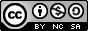 